附件智慧科协介绍及登录使用操作说明智慧科协是省科协贯彻落实中央、省委群团改革部署要求，精心打造的提升工作效能、推动流程再造的新载体，是2019年省科协四大重点工作之一，于2020年1月上线试运行。智慧科协立足“四服务”职责定位，提供信息推送、项目申报、资源检索、供需对接、文件收发等服务，满足全省各级科协组织、科技工作者和社会公众的多样化需求。请各位委员积极宣传推广使用智慧科协，并提出宝贵意见，推动智慧科协进一步完善优化，不断巩固提升科协组织参与社会治理智能化水平的平台基础。一、登录智慧科协点击省科协官网首页右侧“登录智慧科协”，输入用户名、密码即可登录，初次登录需修改密码。为确保系统安全，建议新密码由8位以上的数字、字母、特殊字符组合而成。省科协官网首页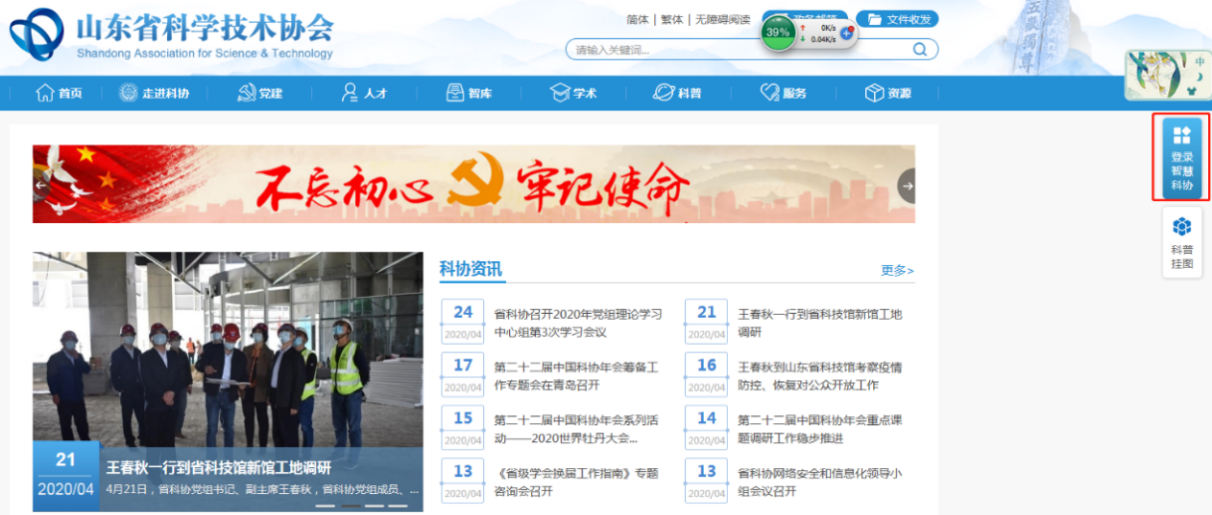 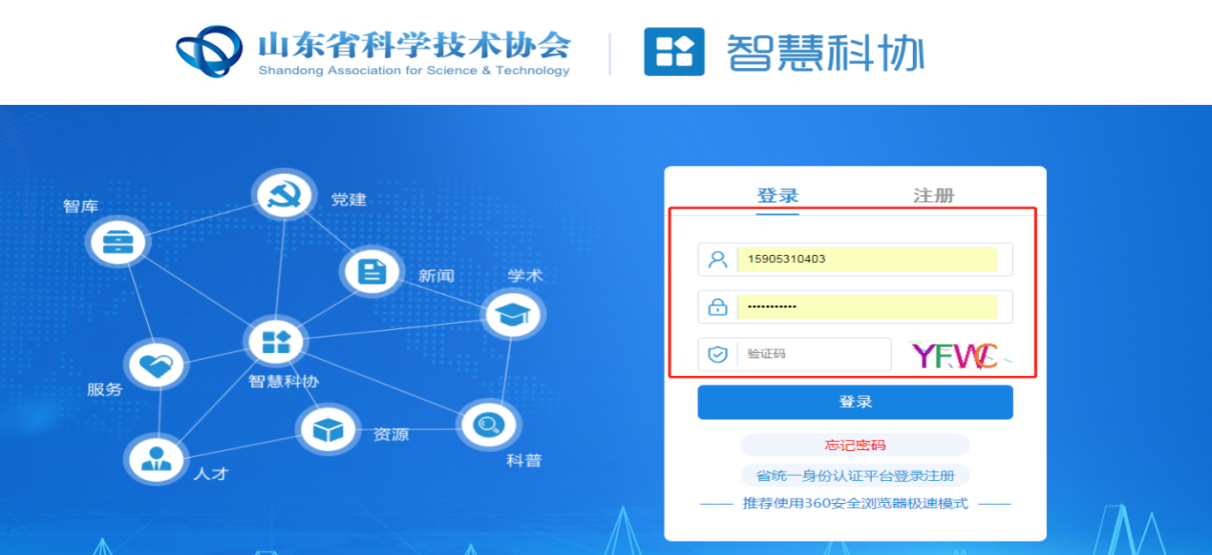 智慧科协登录界面二、会议材料查收反馈登录成功后，点击“待办事项”-“收文管理”查看未读文件，并反馈意见；也可在左侧菜单栏，点击“收发文”-“收文管理”进行文件的查看、回复。智慧科协发送文件的同时，将一并推送手机短信提醒，请各参会人员随时关注。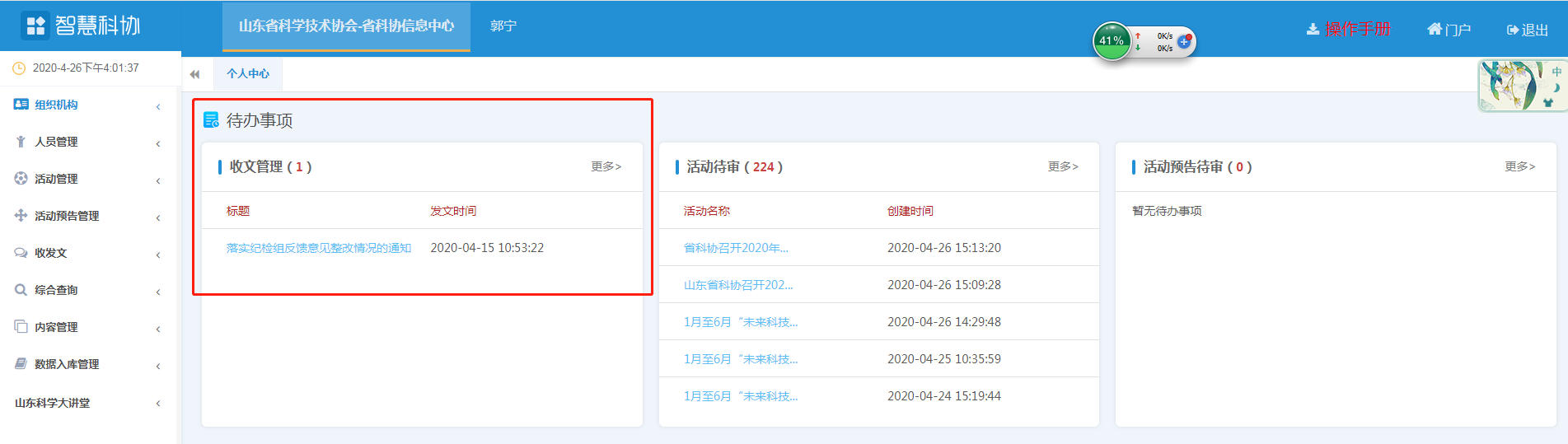 未读文件提醒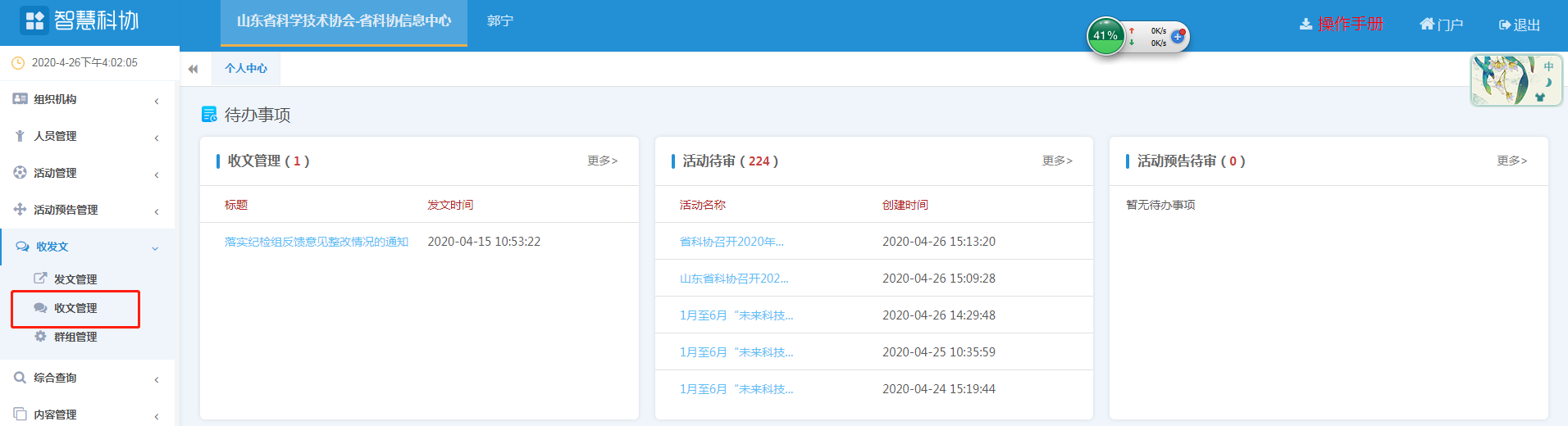 通过“收文管理”查看文件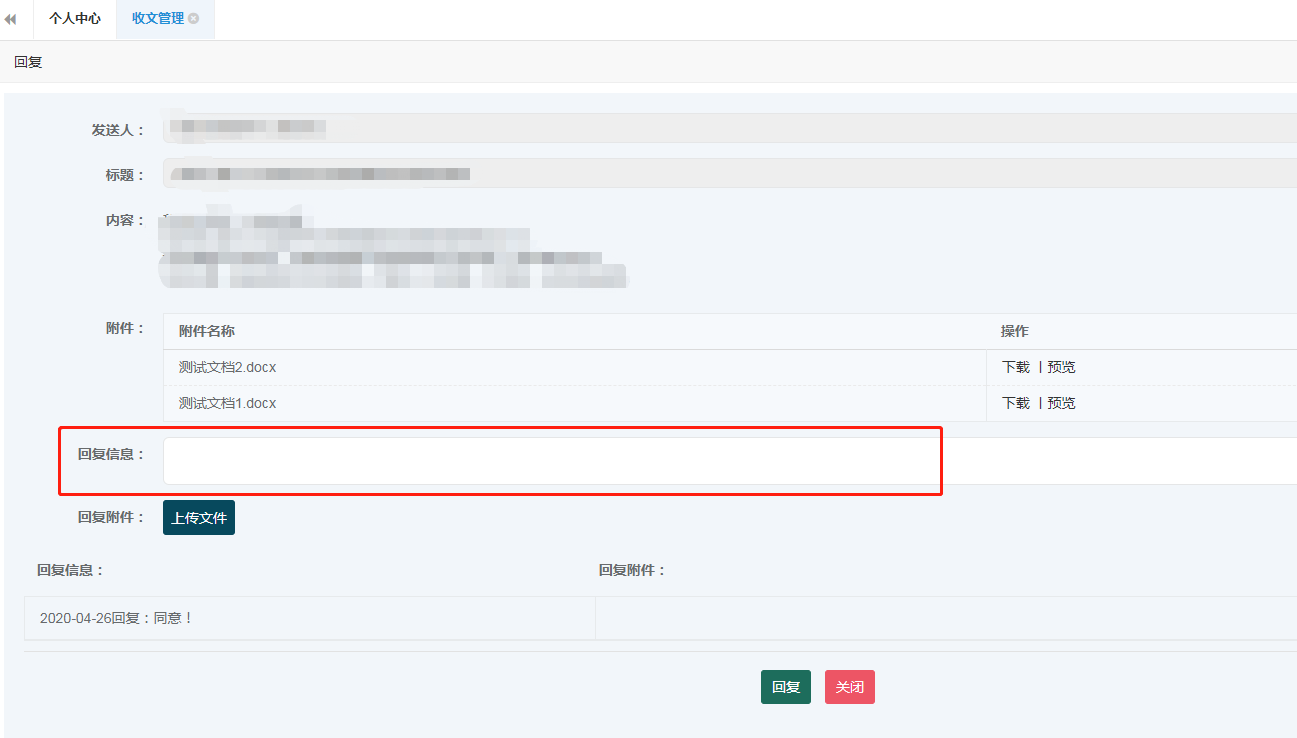 回复意见